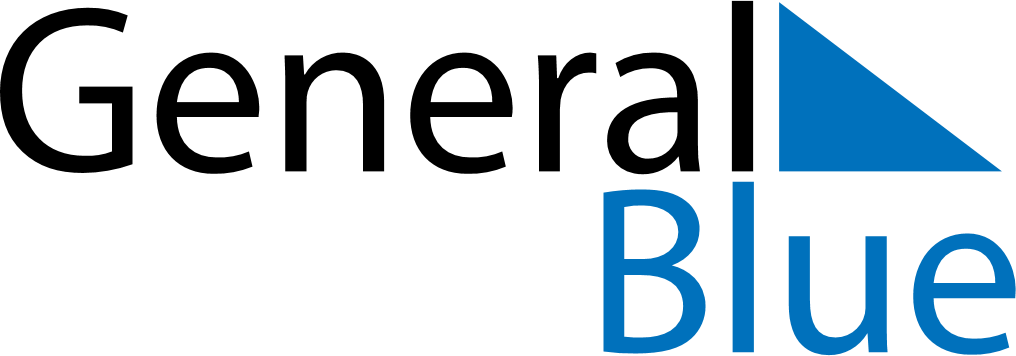 October 2026October 2026October 2026Christmas IslandChristmas IslandMondayTuesdayWednesdayThursdayFridaySaturdaySunday1234567891011Territory Day1213141516171819202122232425262728293031